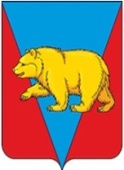 ТУРОВСКИЙ СЕЛЬСКИЙ СОВЕТ ДЕПУТАТОВАБАНСКОГО РАЙОНА КРАСНОЯРСКОГО КРАЯРЕШЕНИЕ  11.04.2022                                         с. Турово                                       № 19-66РО внесении изменений и дополнений в  Положение о порядке проведения конкурса по отбору кандидатур  на должность главы Туровского сельсовета, утвержденное  Решением Туровского сельского Совета депутатов от 30.07.2015 № 52-2Р(в редакции решений от 10.06.2019 № 29-111, от 16.11.2020 № 3-9Р, от 29.10.2021 № 14-53Р) В соответствии с частью 2.1 статьи 36 Федерального закона от 06.10.2003 № 131-ФЗ «Об общих принципах организации  местного самоуправления в Российской Федерации», Законом Красноярского края от 01.12.2014  № 7-2884 «О некоторых вопросах организации органов местного самоуправления в Красноярском крае», руководствуясь Уставом Туровского сельсовета Абанского района Красноярского края, Туровский сельский Совет депутатов РЕШИЛ:1. Внести следующие изменения в Положение о порядке проведения конкурса по отбору кандидатур  на должность главы Туровского сельсовета, утвержденное  Решением Туровского сельского Совета депутатов от 30.07.2015 № 52-2Р (в редакции решений от 10.06.2019 № 29-111, от 16.11.2020 № 3-9Р, от 29.10.2021 № 14-53Р): 1.1. подпункт 5 пункта 3.1. Положения изложить в следующей редакции:«5) документ, подтверждающий представление Губернатору Красноярского края сведений о доходах, об имуществе и обязательствах имущественного характера, полученных кандидатом, его супругой (супругом), несовершеннолетними детьми, в соответствии с законом Красноярского края от 19.12.2017 № 4-1264 «О представлении гражданами, претендующими на замещение муниципальных должностей, должности главы (руководителя) местной администрации по контракту, и лицами, замещающими указанные должности, сведений о доходах, расходах, об имуществе и обязательствах имущественного характера и проверке достоверности и полноты таких сведений».2. Настоящее Решение вступает в силу в день, следующий за днем его официального опубликования в периодическом печатном издании «Сельские вести».ПредседательТуровского  сельского Совета депутатов___________И.А. Коршунова                Глава                Туровского  сельсовета                 _________Е.А. Черкасова